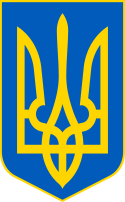 У К Р А Ї Н ААВАНГАРДІВСЬКА СЕЛИЩНА  РАДАОДЕСЬКОГО РАЙОНУ ОДЕСЬКОЇ ОБЛАСТІР І Ш Е Н Н Я    Про передачу у оренду земельної ділянкиОК «Житлово-Будівельний Кооператив«Кооператив Будинку №7»Розглянувши клопотання ОК «Житлово-Будівельний Кооператив «КООПЕРАТИВ БУДИНКУ №7» (код ЄДРПОУ 43069165) від 01.08.2023 р. про надання в оренду земельної ділянки загальною площею 0,5097 га, кадастровий номер 5121056800:02:001:1077, для іншої житлової забудови, місце розташування якої: Одеська область, Одеський район, смт. Хлібодарське, вул. Чорноморська, 7, керуючись підпунктом 34 частини 1 статті 26 Закону України «Про місцеве самоврядування в Україні», ст. ст. 8, 9 Закону України «Про правовий режим воєнного стану», ст.3, ч.2 ст.4, ст.5, ст.13, ст.14, ч.2 ст.16 Закону України «Про оренду землі», ст.12, ст.39, ст.42, ст.93, ст.95, ч.2 ст.134 Земельного Кодексу України, рішенням виконавчого комітету Авангардівської селищної ради № 198 від 24.08.2023 р. «Про затвердження Акту обстеження стану об’єктів нерухомого майна, яке розташоване на території Авангардівської селищної ради від 18.08.2023 р., з метою завершення будівельних робіт на земельній ділянці з кадастровим номером 5121056800:02:001:1077, враховуючи пропозиції постійної комісії з питань земельних відносин, природокористування, охорони пам’яток, історичного середовища та екологічної політики., Авангардівська селищна рада вирішила:1. Передати в оренду Обслуговуючому кооперативу «Житлово-Будівельний Кооператив «КООПЕРАТИВ БУДИНКУ №7» (код ЄДРПОУ 43069165) земельну ділянку загальною площею 0,5097 га, кадастровий номер 5121056800:02:001:1077, терміном на 5 (п’ять) років, з цільовим призначенням для іншої житлової забудови, місце розташування якої: Одеська область, Одеський район, смт. Хлібодарське,                   вул. Чорноморська, 7.2. Встановити у договорі оренди земельної ділянки з кадастровим номером 5121056800:02:001:1077 орендну плату розміром 2-ва (два) відсотки від нормативної грошової оцінки земельної ділянки, яка відповідно до витягу №НВ-9926480042023 із технічної документації з нормативної грошової оцінки земельних ділянок становить 3 753 782,15 грн ( три мільйони сімсот п’ятдесят три тисячі сімсот вісімдесят дві гривні 15 коп.), що  у твердій грошовій величині становить 6 256,30 грн (шість тисяч двісті п’ятдесят шість гривень 30 коп.) в місяць, тобто 75 075,64 грн (сімдесят п’ять тисяч сімдесят п’ять гривень 64 коп.) в рік із обов’язковим проведенням щорічної індексації орендної плати.№ 2205 -VІІІвід 25.08.2023 р.3. Оплату проводити щомісячно протягом 30 календарних днів, наступних за останнім календарним днем звітного за реквізитами: Код області: 15; Населений пункт: Авангардівська селищна ТГ; Отримувач: ГУК в Од.обл./отг смт Аванг./18010900; Код отримувача (ЄДРПОУ): 37607526; Банк отримувача: Казначейство України (ел. адм. подат.); Номер рахунку (IBAN): UA368999980334149815000015598; Код класифікації доходів бюджету: 18010900; Найменування коду класифікації доходів бюджету: Орендна плата з фізичних осіб; Без деталізації за відомчою ознакою.5. Уповноважити Авангардівського селищного голову Хрустовського С. Г. на укладання із ОК «Житлово-Будівельний Кооператив «КООПЕРАТИВ БУДИНКУ №7»   договору оренди землі на земельну ділянку з кадастровим номером 5121056800:02:001:1077, місце розташування якої: Одеська область, Одеський район, смт. Хлібодарське,  вул. Чорноморська, 7.6. Контроль за виконанням рішення покласти на постійну комісію з питань земельних відносин, природокористування, охорони пам’яток, історичного середовища та екологічної політики.Селищний голова                                                                    Сергій ХРУСТОВСЬКИЙ№ 2205 -VІІІвід 25.08.2023 р.